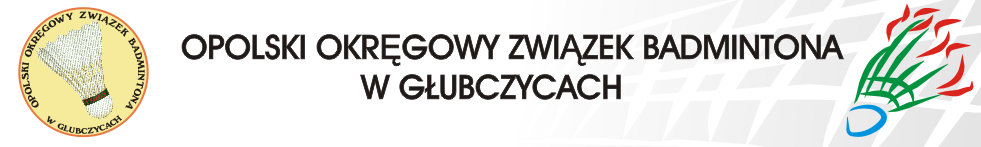                         MISTRZOSTWA WOJEWÓDZTWA W BADMINTONIE   Żaków Młodszych, Żaków, Młodzików Młodszych, Młodzików                                                                             Głubczyce  03.06.2023 r.
             1. Zasięg: wojewódzki- tylko zawodnicy z klubów województwa opolskiego
             2. Kategorie wiekowe: U-9 Żacy Młodsi 2014  i młodsi, U-11 Żacy 2012 i młodsi ,  U-13 Młodzicy Młodsi 2010 i młodsi,  U-15 Młodzicy 2008-2009                                                                                                                                                                                                                                                                                                                                                               
3. Gry: pojedyncze;  sety do 15 punktów, do dwóch wygranych setów
4. Rozpoczęcie gier: 03.06.2023 godz. 09:00.
5. Przewidywane zakończenie gier: 03.06.2023 godz. 16:00. 
6. System rozgrywek: Grupowo-pucharowy trójkowy pośredni. 
7. Pula nagród: Według możliwości organizatora.

8. Sala turniejowa nr.wer.22   Ilość Boisk - 9
Hala Sportowa
Ul. Olimpijska 1
48-100 Głubczyce

9. Odprawa techniczna: Hala Sportowa 03.06.2023 godz. 08:30.10. Sędzia główny : 
MAREK ŁYSAKOWSKI  nr rej. GPL 11  tel. 604510079 poczta elektroniczna: mareklysakowski@onet.pl  
                                          
11. Organizatorzy:
Opolski Okręgowy Związek Badmintona
Osoba odpowiedzialna: Bożena BĄK
ul. Niepodległości 1
48-100 Głubczyce
tel. 607147951
poczta elektroniczna: oozbad@wp.pl  
witryna internetowa: www.ozbad.glubczyce.info
12. Zgłoszenia do gry: Na adres sędziego Marka Łysakowskiego  mareklysakowski@onet.pl  w terminie do 29.05.2023 godz. 22:00. W Mistrzostwach można zgłosić zawodnika tylko do jednej kategorii wiekowej. W zgłoszeniu należy podać rok urodzenia zawodnika.13. Losowanie: Baborów ul. Krakowska 26  01.06.2023 godz. 15:00
Publikacja losowania 01.06.2023 do godz. 20:00.

14. Wpisowe: gra pojedyncza 30 zł. Termin opłacenia 03.06.2023 r. godz. 10:00. 15. Lotki:Uczestnicy dostarczają we własnym zakresie. Kolejność lotek wg przepisów i regulaminu PZBad.   16.Ważne informacjeOrganizatorzy mają prawo do wykorzystania na własny użytek zdjęć, filmów oraz innych obrazów wykonanych podczas turnieju. Administratorem danych osobowych będzie wyłącznie Opolski Okręgowy Związek Badmintona w Głubczycach. Organizatorzy nie ponoszą odpowiedzialności za stan zdrowia uczestników turnieju ,którzy powinni posiadać ubezpieczenie NNW. Podczas turnieju będzie zapewniona niezbędna opieka medyczna. Przepisy końcowe – obowiązuje Regulamin Sportowy PZBad  sezonu 2022/2023.                                                                                                                              Organizator                                                                                            Opolski Okręgowy Związek Badmintona                                                                                                                             w Głubczycach